Hunt Test Premium List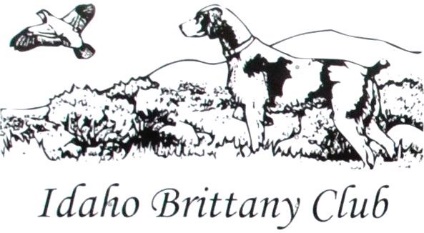 Idaho Brittany ClubAKC Licensed Event #2021346501 & #2021346502Rich Cornell RanchMayfield, IdahoSATURDAY & SUNDAY, MARCH 20			 &21, 2021ALL TESTS OPEN TO ALL A.K.C. REGISTERABLE POINTING BREEDSOpen to Bitches in season*.Approved Tracking Collars may be used to the extent permitted by AKC regulationsThis Hunting Test is held under the Rules and Procedures of theAMERICAN KENNEL CLUBMail advance entries with check payable to Idaho Brittany Club:Saturday –Ron Dunagan, Event SecretarySunday - Ron Dunagan, Event Secretary2912 Woodlawn Ave., Boise, ID 83702, Phone: (208)830-2508 e-mail: rdunagan2912@gmail.comENTRIES WILL CLOSE AT 6:00 PM (MDT)TUESDAY, March 16, 20212912 Woodlawn Ave. Boise, ID 83702DRAWING WILL TAKE PLACE AT 6:30 pm (MDT)WEDNESDAY, March 17, 20213435 W Muirfield Dr., Meridian, ID 83646, Phone: (208)830-2508No dogs will be drawn unless completed entry and fee are received prior to closing *Bitches in season may compete at the end of Junior on Sat. and Master on Sun.There is no training allowed on Cornell Ranch. This includes before, during and after the event. Due to bird availability entries are limited to a planned 7 braces of Junior and 2 braces each of Senior and Master.    A wait list will be maintained in the event entries do not meet plan.  Entries will close when the limit is reached if this occurs prior the specified closing time.JUDGES AND TESTS BE JUDGEDFor Saturday: March 20, 2021 (Event #2021346501)Lawrence Sandusky, 7602 N. Canyon Dr., Meridian, ID  83646	Senior and Master Sharon Millspaugh, 13069 Arroyo Circle, Kuna, ID 83634	All Hunting TestsBill London, 1781 E Highgate CT, Eagle, ID 83616	Junior TestFor Sunday: March 21, 2021 (Event # 2021346502)Steve Ball, 1934 Rapid Creek Ln., Kuna, ID 83634	All Hunting TestsKen Barber, 5040 S Oregon Trail Way, Boise, ID ,83716	Senior and MasterBill London, 1781 E Highgate CT, Eagle, ID 83616	Junior TestTESTS, SCHEDULE AND ENTRY FEES Saturday, March 20, 2021 Master Hunting Test, 9:00 AM (MDT)	$55.00Senior Hunting Test – to follow Master Hunting Test	$55.00Junior Hunting Test – to follow Senior Hunting Test	$50.00Sunday, March 21, 2021  Junior Hunting Test, 9:00 AM (MDT)	$50.00Senior Hunting Test – to follow Junior Hunting Test	$55.00Master Hunting Test – to follow Senior Hunting Test	$55.00COURSES AND BIRDSThere will be a single course with bird field for all tests.  In the Master Hunting Test handlers must carry an UNLOADED shotgun.  The Junior Hunting Test will run for a minimum of 15 minutes.  Chukar and/or quail will be released in all tests.PRIZESStandard AKC Rosettes to all qualifying dogsOFFICERSLarry Sandusky, President – 7602 N. Canyon Dr., Meridian, ID 83646Steve Ball, 1st Vice President – 1934 Rapid Creek Ln., Kuna, ID 83634Sandy Bright, 2nd Vice President--2505 N 36th, Boise, ID 83703Sharon Millspaugh, 3rd Vice President – 13069 Arroyo Circle, Kuna, ID 83634Casey Precht, Treasurer – 15101 Osprey Pl., Caldwell, ID 83607Lacie Precht, Secretary – 15101 Osprey Pl., Caldwell, ID 83607HUNT TEST COMMITTEESaturday, March 20, 2021 (Event # 2021346501) Shiela Krug - ChairmanCasey Precht, Steve Sweet, Frank Bright, Ken BarberSunday, March 21, 2021 (Event # 2021346502) Shiela Krug – ChairmanCasey Precht, Steve Sweet, Frank Bright Larry SanduskyHunt Test Marshall – (Sat.) Ken Barber (Sun) Larry SanduskyGun Captain –Saturday - Frank BrightGun Captain Sunday - Frank Bright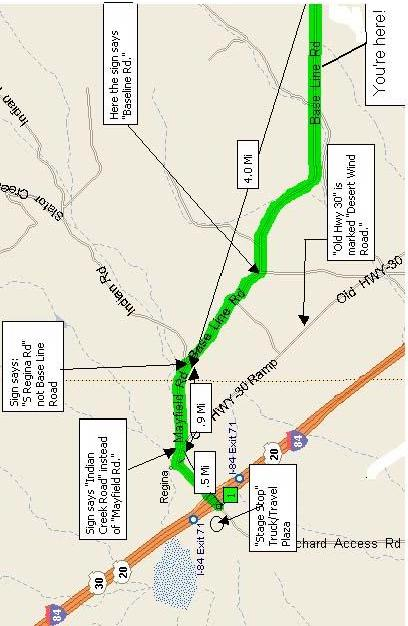 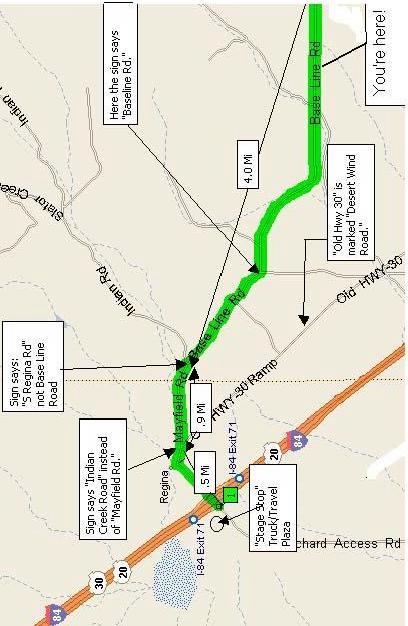 **NOTE TO ALL HUNT TEST ENTRANTS AND GUESTS**The Idaho Brittany Club 3/20-21) and the German Shorthaired Pointer Club of Idaho(3/13-14) are conducting SEPARATE Hunt Tests at the same location on March 13-14 and March 20-21.                    You will have the opportunity of getting four qualifications in 2  weekends.  Rolling sage and grass flats with gentle hills provide an ideal hunting test site.If you do not receive a premium from the German Shorthaired Pointer Club of Idaho and want one, please contact Luke Smith, 208-869-1051or ltgsmith@yahoo.com.Mr. Rich Cornell, a fellow sportsman, made his land available to us. Mr. Cornell passed away in 2015, a great loss to sportsmen.  We sincerely appreciate your cooperation in keeping the grounds clean.  We ask that you make good use of the trash bags provided by the clubs and leave nothing behind.  Thank you!There is no training allowed on Cornell Ranch. This includes before, during and after the event.**See map for test location of the Cornell Ranch. Take Exit 71 from I-84. Turn east and follow Mayfield Rd. for approximately 1.4 miles to a fork in the road, bear to the right onto Base Line Rd (sign says S. Regina Rd.) for another 4 miles.   As this is private land the final location of the test is subject to change so please follow posted signs to the site.Motels: Motel 6 at the Boise Airport, 2323 Airport Way. 208-344-3506 & Best Western Airport Inn, 2660 Airport Way. 208-384-5000.  These motels are near the airport and are a 20 minute drive from the Hunt Test site.Camping:  Limited dry camping is available at  the test site.   Due to a potential fire hazard at this location, open fires/grills and are strictly prohibited. NO OUTDOOR SMOKING IS PERMITTED.We ask that all participants refrain from drinking alcoholic beverages until the event is completed each day.    Only GPSCI and IBC authorized motor vehicles are allowed to operate within the limits of the course and outside parking areas.   We appreciate your cooperation.Hot coffee will be provided both days by the host club for a small donation.OFFICIAL AMERICAN KENNEL CLUB FIELD TRIAL or HUNT TEST ENTRY FORMClub:IDAHO BRITTANY CLUBClub:IDAHO BRITTANY CLUBClub:IDAHO BRITTANY CLUBClub:IDAHO BRITTANY CLUBClub:IDAHO BRITTANY CLUBClub:IDAHO BRITTANY CLUBDate(s):3/202021Date(s):3/202021Date(s):3/202021Event #:2021346501Event #:2021346501Event #:2021346501Location/Site:MAYFIELD, IDAHOLocation/Site:MAYFIELD, IDAHOLocation/Site:MAYFIELD, IDAHOEvent type (test or trial):HUNT TESTEvent type (test or trial):HUNT TESTEvent type (test or trial):HUNT TESTEnter in Stake/Test:Enter in Stake/Test:Enter in Stake/Test:Enter in Stake/Test:Enter in Stake/Test:Enter in Stake/Test:AKC No.   AKC Litter No.   ILP No.AKC No.   AKC Litter No.   ILP No.AKC No.   AKC Litter No.   ILP No.AKC No.   AKC Litter No.   ILP No.AKC No.   AKC Litter No.   ILP No.AKC No.   AKC Litter No.   ILP No.AKC No.   AKC Litter No.   ILP No.I enclose entry feesin the amount of:    $I enclose entry feesin the amount of:    $I enclose entry feesin the amount of:    $I enclose entry feesin the amount of:    $I enclose entry feesin the amount of:    $Full Name of Dog:Full Name of Dog:Full Name of Dog:Full Name of Dog:Full Name of Dog:Full Name of Dog:Full Name of Dog:Full Name of Dog:Full Name of Dog:Full Name of Dog:Full Name of Dog:Full Name of Dog:Breed:Reg. #:Reg. #:Reg. #:Reg. #:Call Name:Call Name:Call Name:Call Name:Call Name:Sex:Date of Birth:Sire (name & number):Sire (name & number):Sire (name & number):Sire (name & number):Sire (name & number):Sire (name & number):Sire (name & number):Sire (name & number):Sire (name & number):Sire (name & number):Sire (name & number):Sire (name & number):Dam (name & number):Dam (name & number):Dam (name & number):Dam (name & number):Dam (name & number):Dam (name & number):Dam (name & number):Dam (name & number):Dam (name & number):Dam (name & number):Dam (name & number):Dam (name & number):Name of Breeder:Name of Breeder:Name of Breeder:Name of Breeder:Name of Breeder:Name of Breeder:Name of Breeder:Name of Breeder:Name of Breeder:Name of Breeder:Name of Breeder:Name of Breeder:Actual Owner(s):Actual Owner(s):Actual Owner(s):Actual Owner(s):Actual Owner(s):Actual Owner(s):Actual Owner(s):Actual Owner(s):Actual Owner(s):Actual Owner(s):Actual Owner(s):Actual Owner(s):Owner's Address:Owner's Address:Owner's Address:Owner's Address:Owner's Address:Owner's Address:Owner's Address:Owner's Address:Owner's Address:Owner's Address:Owner's Address:Owner's Address:City:City:State:State:State:State:State:State:Zip:Zip:Zip:Zip:Name of Owner's Agent/Handler:Name of Owner's Agent/Handler:Name of Owner's Agent/Handler:Name of Owner's Agent/Handler:Name of Owner's Agent/Handler:Name of Owner's Agent/Handler:Name of Owner's Agent/Handler:Name of Owner's Agent/Handler:Name of Owner's Agent/Handler:Name of Owner's Agent/Handler:Name of Owner's Agent/Handler:Name of Owner's Agent/Handler:Agent/Handler's Address:Agent/Handler's Address:Agent/Handler's Address:Agent/Handler's Address:Agent/Handler's Address:Agent/Handler's Address:Agent/Handler's Address:Agent/Handler's Address:Agent/Handler's Address:Agent/Handler's Address:Agent/Handler's Address:Agent/Handler's Address:City:City:State:State:State:State:State:State:Zip:Zip:Zip:Zip:AKC Rules, Regulations, Policies and Guidelines are available on the American Kennel Club website: www.akc.orgAGREEMENTI (we) agree that the club holding this event has the right to refuse this entry for cause which the club shall deem sufficient.  In consideration of the acceptance of this entry and of the holding of this event and of the opportunity to have the dog judged and to win prizes, ribbons, or trophies, I (we) agree to hold the AKC, the event-giving club, their members, directors, governors, officers, agents, superintendents or event secretary and the owner and/or lessor of the premises and any provider of services that are necessary to hold this event and any employees or volunteers of the aforementioned parties, and any AKC approved judge, judging at this event, harmless from any claim for loss or injury which may be alleged to have been caused directly or indirectly to any person or thing by the act of this dog while in or about the event premises or grounds or near any entrance thereto, and I (we) personally assume all responsibility and liability for any such claim; and I (we) further agree to hold the aforementioned parties harmless from any claim for loss, injury or damage to this dog. Additionally, I (we) hereby assume the sole responsibility for and agree to indemnify, defend and save the aforementioned parties harmless from any and all loss and expense (including legal fees) by reason of the liability imposed by law upon any of the aforementioned parties for damage because of bodily injuries, including death at any time resulting therefrom, sustained by any person or persons, including myself (ourselves), or on account of damage to property, arising out of or in consequence of my (our) participation in this event, however such, injuries, death or property damage may be caused, and whether or not the same may have been caused or may be alleged to have been caused by the negligence of the aforementioned parties or any of their employees, agents, or any other persons.  I (we) agree that any cause of action, controversy or claim arising out of or related to the entry, exhibition or attendance at the event between the AKC and myself (ourselves) or as to the construction, interpretation and effect of this Agreement shall be settled by arbitration pursuant to the applicable rules of the American Arbitration Association.  However, prior to arbitration all applicable AKC Bylaws, rules, regulations and procedures must first be followed as set forth in the AKC Charter and Bylaws, rules, regulations, published policies and guidelines.AKC Rules, Regulations, Policies and Guidelines are available on the American Kennel Club website: www.akc.orgAGREEMENTI (we) agree that the club holding this event has the right to refuse this entry for cause which the club shall deem sufficient.  In consideration of the acceptance of this entry and of the holding of this event and of the opportunity to have the dog judged and to win prizes, ribbons, or trophies, I (we) agree to hold the AKC, the event-giving club, their members, directors, governors, officers, agents, superintendents or event secretary and the owner and/or lessor of the premises and any provider of services that are necessary to hold this event and any employees or volunteers of the aforementioned parties, and any AKC approved judge, judging at this event, harmless from any claim for loss or injury which may be alleged to have been caused directly or indirectly to any person or thing by the act of this dog while in or about the event premises or grounds or near any entrance thereto, and I (we) personally assume all responsibility and liability for any such claim; and I (we) further agree to hold the aforementioned parties harmless from any claim for loss, injury or damage to this dog. Additionally, I (we) hereby assume the sole responsibility for and agree to indemnify, defend and save the aforementioned parties harmless from any and all loss and expense (including legal fees) by reason of the liability imposed by law upon any of the aforementioned parties for damage because of bodily injuries, including death at any time resulting therefrom, sustained by any person or persons, including myself (ourselves), or on account of damage to property, arising out of or in consequence of my (our) participation in this event, however such, injuries, death or property damage may be caused, and whether or not the same may have been caused or may be alleged to have been caused by the negligence of the aforementioned parties or any of their employees, agents, or any other persons.  I (we) agree that any cause of action, controversy or claim arising out of or related to the entry, exhibition or attendance at the event between the AKC and myself (ourselves) or as to the construction, interpretation and effect of this Agreement shall be settled by arbitration pursuant to the applicable rules of the American Arbitration Association.  However, prior to arbitration all applicable AKC Bylaws, rules, regulations and procedures must first be followed as set forth in the AKC Charter and Bylaws, rules, regulations, published policies and guidelines.AKC Rules, Regulations, Policies and Guidelines are available on the American Kennel Club website: www.akc.orgAGREEMENTI (we) agree that the club holding this event has the right to refuse this entry for cause which the club shall deem sufficient.  In consideration of the acceptance of this entry and of the holding of this event and of the opportunity to have the dog judged and to win prizes, ribbons, or trophies, I (we) agree to hold the AKC, the event-giving club, their members, directors, governors, officers, agents, superintendents or event secretary and the owner and/or lessor of the premises and any provider of services that are necessary to hold this event and any employees or volunteers of the aforementioned parties, and any AKC approved judge, judging at this event, harmless from any claim for loss or injury which may be alleged to have been caused directly or indirectly to any person or thing by the act of this dog while in or about the event premises or grounds or near any entrance thereto, and I (we) personally assume all responsibility and liability for any such claim; and I (we) further agree to hold the aforementioned parties harmless from any claim for loss, injury or damage to this dog. Additionally, I (we) hereby assume the sole responsibility for and agree to indemnify, defend and save the aforementioned parties harmless from any and all loss and expense (including legal fees) by reason of the liability imposed by law upon any of the aforementioned parties for damage because of bodily injuries, including death at any time resulting therefrom, sustained by any person or persons, including myself (ourselves), or on account of damage to property, arising out of or in consequence of my (our) participation in this event, however such, injuries, death or property damage may be caused, and whether or not the same may have been caused or may be alleged to have been caused by the negligence of the aforementioned parties or any of their employees, agents, or any other persons.  I (we) agree that any cause of action, controversy or claim arising out of or related to the entry, exhibition or attendance at the event between the AKC and myself (ourselves) or as to the construction, interpretation and effect of this Agreement shall be settled by arbitration pursuant to the applicable rules of the American Arbitration Association.  However, prior to arbitration all applicable AKC Bylaws, rules, regulations and procedures must first be followed as set forth in the AKC Charter and Bylaws, rules, regulations, published policies and guidelines.AKC Rules, Regulations, Policies and Guidelines are available on the American Kennel Club website: www.akc.orgAGREEMENTI (we) agree that the club holding this event has the right to refuse this entry for cause which the club shall deem sufficient.  In consideration of the acceptance of this entry and of the holding of this event and of the opportunity to have the dog judged and to win prizes, ribbons, or trophies, I (we) agree to hold the AKC, the event-giving club, their members, directors, governors, officers, agents, superintendents or event secretary and the owner and/or lessor of the premises and any provider of services that are necessary to hold this event and any employees or volunteers of the aforementioned parties, and any AKC approved judge, judging at this event, harmless from any claim for loss or injury which may be alleged to have been caused directly or indirectly to any person or thing by the act of this dog while in or about the event premises or grounds or near any entrance thereto, and I (we) personally assume all responsibility and liability for any such claim; and I (we) further agree to hold the aforementioned parties harmless from any claim for loss, injury or damage to this dog. Additionally, I (we) hereby assume the sole responsibility for and agree to indemnify, defend and save the aforementioned parties harmless from any and all loss and expense (including legal fees) by reason of the liability imposed by law upon any of the aforementioned parties for damage because of bodily injuries, including death at any time resulting therefrom, sustained by any person or persons, including myself (ourselves), or on account of damage to property, arising out of or in consequence of my (our) participation in this event, however such, injuries, death or property damage may be caused, and whether or not the same may have been caused or may be alleged to have been caused by the negligence of the aforementioned parties or any of their employees, agents, or any other persons.  I (we) agree that any cause of action, controversy or claim arising out of or related to the entry, exhibition or attendance at the event between the AKC and myself (ourselves) or as to the construction, interpretation and effect of this Agreement shall be settled by arbitration pursuant to the applicable rules of the American Arbitration Association.  However, prior to arbitration all applicable AKC Bylaws, rules, regulations and procedures must first be followed as set forth in the AKC Charter and Bylaws, rules, regulations, published policies and guidelines.AKC Rules, Regulations, Policies and Guidelines are available on the American Kennel Club website: www.akc.orgAGREEMENTI (we) agree that the club holding this event has the right to refuse this entry for cause which the club shall deem sufficient.  In consideration of the acceptance of this entry and of the holding of this event and of the opportunity to have the dog judged and to win prizes, ribbons, or trophies, I (we) agree to hold the AKC, the event-giving club, their members, directors, governors, officers, agents, superintendents or event secretary and the owner and/or lessor of the premises and any provider of services that are necessary to hold this event and any employees or volunteers of the aforementioned parties, and any AKC approved judge, judging at this event, harmless from any claim for loss or injury which may be alleged to have been caused directly or indirectly to any person or thing by the act of this dog while in or about the event premises or grounds or near any entrance thereto, and I (we) personally assume all responsibility and liability for any such claim; and I (we) further agree to hold the aforementioned parties harmless from any claim for loss, injury or damage to this dog. Additionally, I (we) hereby assume the sole responsibility for and agree to indemnify, defend and save the aforementioned parties harmless from any and all loss and expense (including legal fees) by reason of the liability imposed by law upon any of the aforementioned parties for damage because of bodily injuries, including death at any time resulting therefrom, sustained by any person or persons, including myself (ourselves), or on account of damage to property, arising out of or in consequence of my (our) participation in this event, however such, injuries, death or property damage may be caused, and whether or not the same may have been caused or may be alleged to have been caused by the negligence of the aforementioned parties or any of their employees, agents, or any other persons.  I (we) agree that any cause of action, controversy or claim arising out of or related to the entry, exhibition or attendance at the event between the AKC and myself (ourselves) or as to the construction, interpretation and effect of this Agreement shall be settled by arbitration pursuant to the applicable rules of the American Arbitration Association.  However, prior to arbitration all applicable AKC Bylaws, rules, regulations and procedures must first be followed as set forth in the AKC Charter and Bylaws, rules, regulations, published policies and guidelines.AKC Rules, Regulations, Policies and Guidelines are available on the American Kennel Club website: www.akc.orgAGREEMENTI (we) agree that the club holding this event has the right to refuse this entry for cause which the club shall deem sufficient.  In consideration of the acceptance of this entry and of the holding of this event and of the opportunity to have the dog judged and to win prizes, ribbons, or trophies, I (we) agree to hold the AKC, the event-giving club, their members, directors, governors, officers, agents, superintendents or event secretary and the owner and/or lessor of the premises and any provider of services that are necessary to hold this event and any employees or volunteers of the aforementioned parties, and any AKC approved judge, judging at this event, harmless from any claim for loss or injury which may be alleged to have been caused directly or indirectly to any person or thing by the act of this dog while in or about the event premises or grounds or near any entrance thereto, and I (we) personally assume all responsibility and liability for any such claim; and I (we) further agree to hold the aforementioned parties harmless from any claim for loss, injury or damage to this dog. Additionally, I (we) hereby assume the sole responsibility for and agree to indemnify, defend and save the aforementioned parties harmless from any and all loss and expense (including legal fees) by reason of the liability imposed by law upon any of the aforementioned parties for damage because of bodily injuries, including death at any time resulting therefrom, sustained by any person or persons, including myself (ourselves), or on account of damage to property, arising out of or in consequence of my (our) participation in this event, however such, injuries, death or property damage may be caused, and whether or not the same may have been caused or may be alleged to have been caused by the negligence of the aforementioned parties or any of their employees, agents, or any other persons.  I (we) agree that any cause of action, controversy or claim arising out of or related to the entry, exhibition or attendance at the event between the AKC and myself (ourselves) or as to the construction, interpretation and effect of this Agreement shall be settled by arbitration pursuant to the applicable rules of the American Arbitration Association.  However, prior to arbitration all applicable AKC Bylaws, rules, regulations and procedures must first be followed as set forth in the AKC Charter and Bylaws, rules, regulations, published policies and guidelines.AKC Rules, Regulations, Policies and Guidelines are available on the American Kennel Club website: www.akc.orgAGREEMENTI (we) agree that the club holding this event has the right to refuse this entry for cause which the club shall deem sufficient.  In consideration of the acceptance of this entry and of the holding of this event and of the opportunity to have the dog judged and to win prizes, ribbons, or trophies, I (we) agree to hold the AKC, the event-giving club, their members, directors, governors, officers, agents, superintendents or event secretary and the owner and/or lessor of the premises and any provider of services that are necessary to hold this event and any employees or volunteers of the aforementioned parties, and any AKC approved judge, judging at this event, harmless from any claim for loss or injury which may be alleged to have been caused directly or indirectly to any person or thing by the act of this dog while in or about the event premises or grounds or near any entrance thereto, and I (we) personally assume all responsibility and liability for any such claim; and I (we) further agree to hold the aforementioned parties harmless from any claim for loss, injury or damage to this dog. Additionally, I (we) hereby assume the sole responsibility for and agree to indemnify, defend and save the aforementioned parties harmless from any and all loss and expense (including legal fees) by reason of the liability imposed by law upon any of the aforementioned parties for damage because of bodily injuries, including death at any time resulting therefrom, sustained by any person or persons, including myself (ourselves), or on account of damage to property, arising out of or in consequence of my (our) participation in this event, however such, injuries, death or property damage may be caused, and whether or not the same may have been caused or may be alleged to have been caused by the negligence of the aforementioned parties or any of their employees, agents, or any other persons.  I (we) agree that any cause of action, controversy or claim arising out of or related to the entry, exhibition or attendance at the event between the AKC and myself (ourselves) or as to the construction, interpretation and effect of this Agreement shall be settled by arbitration pursuant to the applicable rules of the American Arbitration Association.  However, prior to arbitration all applicable AKC Bylaws, rules, regulations and procedures must first be followed as set forth in the AKC Charter and Bylaws, rules, regulations, published policies and guidelines.AKC Rules, Regulations, Policies and Guidelines are available on the American Kennel Club website: www.akc.orgAGREEMENTI (we) agree that the club holding this event has the right to refuse this entry for cause which the club shall deem sufficient.  In consideration of the acceptance of this entry and of the holding of this event and of the opportunity to have the dog judged and to win prizes, ribbons, or trophies, I (we) agree to hold the AKC, the event-giving club, their members, directors, governors, officers, agents, superintendents or event secretary and the owner and/or lessor of the premises and any provider of services that are necessary to hold this event and any employees or volunteers of the aforementioned parties, and any AKC approved judge, judging at this event, harmless from any claim for loss or injury which may be alleged to have been caused directly or indirectly to any person or thing by the act of this dog while in or about the event premises or grounds or near any entrance thereto, and I (we) personally assume all responsibility and liability for any such claim; and I (we) further agree to hold the aforementioned parties harmless from any claim for loss, injury or damage to this dog. Additionally, I (we) hereby assume the sole responsibility for and agree to indemnify, defend and save the aforementioned parties harmless from any and all loss and expense (including legal fees) by reason of the liability imposed by law upon any of the aforementioned parties for damage because of bodily injuries, including death at any time resulting therefrom, sustained by any person or persons, including myself (ourselves), or on account of damage to property, arising out of or in consequence of my (our) participation in this event, however such, injuries, death or property damage may be caused, and whether or not the same may have been caused or may be alleged to have been caused by the negligence of the aforementioned parties or any of their employees, agents, or any other persons.  I (we) agree that any cause of action, controversy or claim arising out of or related to the entry, exhibition or attendance at the event between the AKC and myself (ourselves) or as to the construction, interpretation and effect of this Agreement shall be settled by arbitration pursuant to the applicable rules of the American Arbitration Association.  However, prior to arbitration all applicable AKC Bylaws, rules, regulations and procedures must first be followed as set forth in the AKC Charter and Bylaws, rules, regulations, published policies and guidelines.AKC Rules, Regulations, Policies and Guidelines are available on the American Kennel Club website: www.akc.orgAGREEMENTI (we) agree that the club holding this event has the right to refuse this entry for cause which the club shall deem sufficient.  In consideration of the acceptance of this entry and of the holding of this event and of the opportunity to have the dog judged and to win prizes, ribbons, or trophies, I (we) agree to hold the AKC, the event-giving club, their members, directors, governors, officers, agents, superintendents or event secretary and the owner and/or lessor of the premises and any provider of services that are necessary to hold this event and any employees or volunteers of the aforementioned parties, and any AKC approved judge, judging at this event, harmless from any claim for loss or injury which may be alleged to have been caused directly or indirectly to any person or thing by the act of this dog while in or about the event premises or grounds or near any entrance thereto, and I (we) personally assume all responsibility and liability for any such claim; and I (we) further agree to hold the aforementioned parties harmless from any claim for loss, injury or damage to this dog. Additionally, I (we) hereby assume the sole responsibility for and agree to indemnify, defend and save the aforementioned parties harmless from any and all loss and expense (including legal fees) by reason of the liability imposed by law upon any of the aforementioned parties for damage because of bodily injuries, including death at any time resulting therefrom, sustained by any person or persons, including myself (ourselves), or on account of damage to property, arising out of or in consequence of my (our) participation in this event, however such, injuries, death or property damage may be caused, and whether or not the same may have been caused or may be alleged to have been caused by the negligence of the aforementioned parties or any of their employees, agents, or any other persons.  I (we) agree that any cause of action, controversy or claim arising out of or related to the entry, exhibition or attendance at the event between the AKC and myself (ourselves) or as to the construction, interpretation and effect of this Agreement shall be settled by arbitration pursuant to the applicable rules of the American Arbitration Association.  However, prior to arbitration all applicable AKC Bylaws, rules, regulations and procedures must first be followed as set forth in the AKC Charter and Bylaws, rules, regulations, published policies and guidelines.AKC Rules, Regulations, Policies and Guidelines are available on the American Kennel Club website: www.akc.orgAGREEMENTI (we) agree that the club holding this event has the right to refuse this entry for cause which the club shall deem sufficient.  In consideration of the acceptance of this entry and of the holding of this event and of the opportunity to have the dog judged and to win prizes, ribbons, or trophies, I (we) agree to hold the AKC, the event-giving club, their members, directors, governors, officers, agents, superintendents or event secretary and the owner and/or lessor of the premises and any provider of services that are necessary to hold this event and any employees or volunteers of the aforementioned parties, and any AKC approved judge, judging at this event, harmless from any claim for loss or injury which may be alleged to have been caused directly or indirectly to any person or thing by the act of this dog while in or about the event premises or grounds or near any entrance thereto, and I (we) personally assume all responsibility and liability for any such claim; and I (we) further agree to hold the aforementioned parties harmless from any claim for loss, injury or damage to this dog. Additionally, I (we) hereby assume the sole responsibility for and agree to indemnify, defend and save the aforementioned parties harmless from any and all loss and expense (including legal fees) by reason of the liability imposed by law upon any of the aforementioned parties for damage because of bodily injuries, including death at any time resulting therefrom, sustained by any person or persons, including myself (ourselves), or on account of damage to property, arising out of or in consequence of my (our) participation in this event, however such, injuries, death or property damage may be caused, and whether or not the same may have been caused or may be alleged to have been caused by the negligence of the aforementioned parties or any of their employees, agents, or any other persons.  I (we) agree that any cause of action, controversy or claim arising out of or related to the entry, exhibition or attendance at the event between the AKC and myself (ourselves) or as to the construction, interpretation and effect of this Agreement shall be settled by arbitration pursuant to the applicable rules of the American Arbitration Association.  However, prior to arbitration all applicable AKC Bylaws, rules, regulations and procedures must first be followed as set forth in the AKC Charter and Bylaws, rules, regulations, published policies and guidelines.AKC Rules, Regulations, Policies and Guidelines are available on the American Kennel Club website: www.akc.orgAGREEMENTI (we) agree that the club holding this event has the right to refuse this entry for cause which the club shall deem sufficient.  In consideration of the acceptance of this entry and of the holding of this event and of the opportunity to have the dog judged and to win prizes, ribbons, or trophies, I (we) agree to hold the AKC, the event-giving club, their members, directors, governors, officers, agents, superintendents or event secretary and the owner and/or lessor of the premises and any provider of services that are necessary to hold this event and any employees or volunteers of the aforementioned parties, and any AKC approved judge, judging at this event, harmless from any claim for loss or injury which may be alleged to have been caused directly or indirectly to any person or thing by the act of this dog while in or about the event premises or grounds or near any entrance thereto, and I (we) personally assume all responsibility and liability for any such claim; and I (we) further agree to hold the aforementioned parties harmless from any claim for loss, injury or damage to this dog. Additionally, I (we) hereby assume the sole responsibility for and agree to indemnify, defend and save the aforementioned parties harmless from any and all loss and expense (including legal fees) by reason of the liability imposed by law upon any of the aforementioned parties for damage because of bodily injuries, including death at any time resulting therefrom, sustained by any person or persons, including myself (ourselves), or on account of damage to property, arising out of or in consequence of my (our) participation in this event, however such, injuries, death or property damage may be caused, and whether or not the same may have been caused or may be alleged to have been caused by the negligence of the aforementioned parties or any of their employees, agents, or any other persons.  I (we) agree that any cause of action, controversy or claim arising out of or related to the entry, exhibition or attendance at the event between the AKC and myself (ourselves) or as to the construction, interpretation and effect of this Agreement shall be settled by arbitration pursuant to the applicable rules of the American Arbitration Association.  However, prior to arbitration all applicable AKC Bylaws, rules, regulations and procedures must first be followed as set forth in the AKC Charter and Bylaws, rules, regulations, published policies and guidelines.AKC Rules, Regulations, Policies and Guidelines are available on the American Kennel Club website: www.akc.orgAGREEMENTI (we) agree that the club holding this event has the right to refuse this entry for cause which the club shall deem sufficient.  In consideration of the acceptance of this entry and of the holding of this event and of the opportunity to have the dog judged and to win prizes, ribbons, or trophies, I (we) agree to hold the AKC, the event-giving club, their members, directors, governors, officers, agents, superintendents or event secretary and the owner and/or lessor of the premises and any provider of services that are necessary to hold this event and any employees or volunteers of the aforementioned parties, and any AKC approved judge, judging at this event, harmless from any claim for loss or injury which may be alleged to have been caused directly or indirectly to any person or thing by the act of this dog while in or about the event premises or grounds or near any entrance thereto, and I (we) personally assume all responsibility and liability for any such claim; and I (we) further agree to hold the aforementioned parties harmless from any claim for loss, injury or damage to this dog. Additionally, I (we) hereby assume the sole responsibility for and agree to indemnify, defend and save the aforementioned parties harmless from any and all loss and expense (including legal fees) by reason of the liability imposed by law upon any of the aforementioned parties for damage because of bodily injuries, including death at any time resulting therefrom, sustained by any person or persons, including myself (ourselves), or on account of damage to property, arising out of or in consequence of my (our) participation in this event, however such, injuries, death or property damage may be caused, and whether or not the same may have been caused or may be alleged to have been caused by the negligence of the aforementioned parties or any of their employees, agents, or any other persons.  I (we) agree that any cause of action, controversy or claim arising out of or related to the entry, exhibition or attendance at the event between the AKC and myself (ourselves) or as to the construction, interpretation and effect of this Agreement shall be settled by arbitration pursuant to the applicable rules of the American Arbitration Association.  However, prior to arbitration all applicable AKC Bylaws, rules, regulations and procedures must first be followed as set forth in the AKC Charter and Bylaws, rules, regulations, published policies and guidelines.Signature of owner or his agent dulyauthorized to make this entry: ______________________________________________Signature of owner or his agent dulyauthorized to make this entry: ______________________________________________Signature of owner or his agent dulyauthorized to make this entry: ______________________________________________Signature of owner or his agent dulyauthorized to make this entry: ______________________________________________Signature of owner or his agent dulyauthorized to make this entry: ______________________________________________Signature of owner or his agent dulyauthorized to make this entry: ______________________________________________Signature of owner or his agent dulyauthorized to make this entry: ______________________________________________Signature of owner or his agent dulyauthorized to make this entry: ______________________________________________Signature of owner or his agent dulyauthorized to make this entry: ______________________________________________Signature of owner or his agent dulyauthorized to make this entry: ______________________________________________Signature of owner or his agent dulyauthorized to make this entry: ______________________________________________Signature of owner or his agent dulyauthorized to make this entry: ______________________________________________Telephone:Telephone:Telephone:Telephone:Email address:Email address:Email address:Email address:Email address:Email address:Email address:Email address: